QUICK REFERENCE GUIDE HOW TO UPDATE SERVICE DETAILS IN THE KINDERGARTEN INFORMATION MANAGEMENT SYSTEM (KIMS)System Steps for a updating Service detailsThis guide provides step-by-step instructions on how to update Service details in KIMSOverview of how to update the Service details in KIMS:From the Service Provider /Service tab, go to the Services page, and then open the Service by clicking on the Service NameIn the Service details page, provide/update the details in the fields providedOnce the details are complete click Next Click Finish to finaliseUPDATING SERVICE DETAILS IN KIMSUPDATING SERVICE DETAILS IN KIMSUPDATING SERVICE DETAILS IN KIMSIn the Service Provider /Service tabClick on the Services pageIn the Services page, click on the Service Name of the service that is being updated 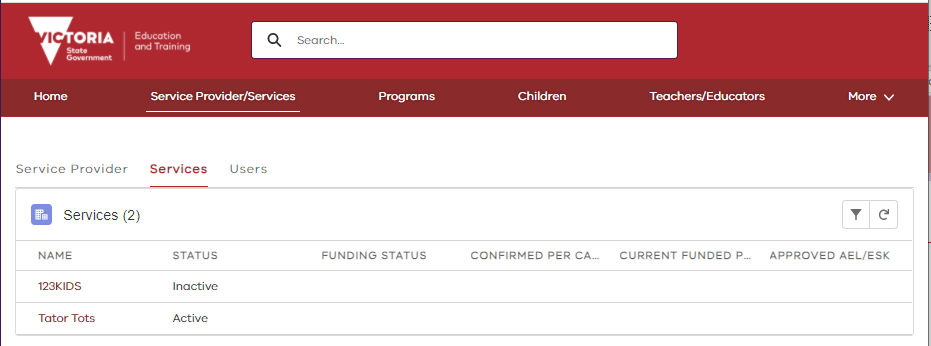 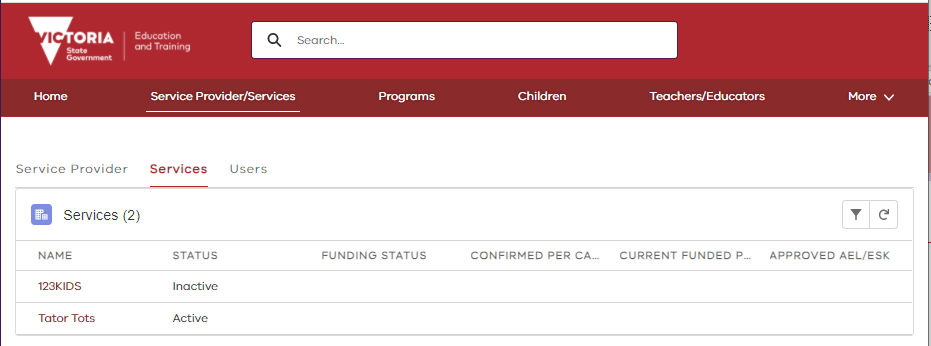 In the Service Provider /Service tabClick on the Services pageIn the Services page, click on the Service Name of the service that is being updated In the Service Provider /Service tabClick on the Services pageIn the Services page, click on the Service Name of the service that is being updated In the Service Details pageUpdate/Provide the Emergency Contact Details for the serviceAnswer the question: Does this service operate out of a Council owned facility?Answer the question: Is the only funded kindergarten the only program offered at this service?Once the Service Details have been updated Click NextIn the Service Details pageUpdate/Provide the Emergency Contact Details for the serviceAnswer the question: Does this service operate out of a Council owned facility?Answer the question: Is the only funded kindergarten the only program offered at this service?Once the Service Details have been updated Click Next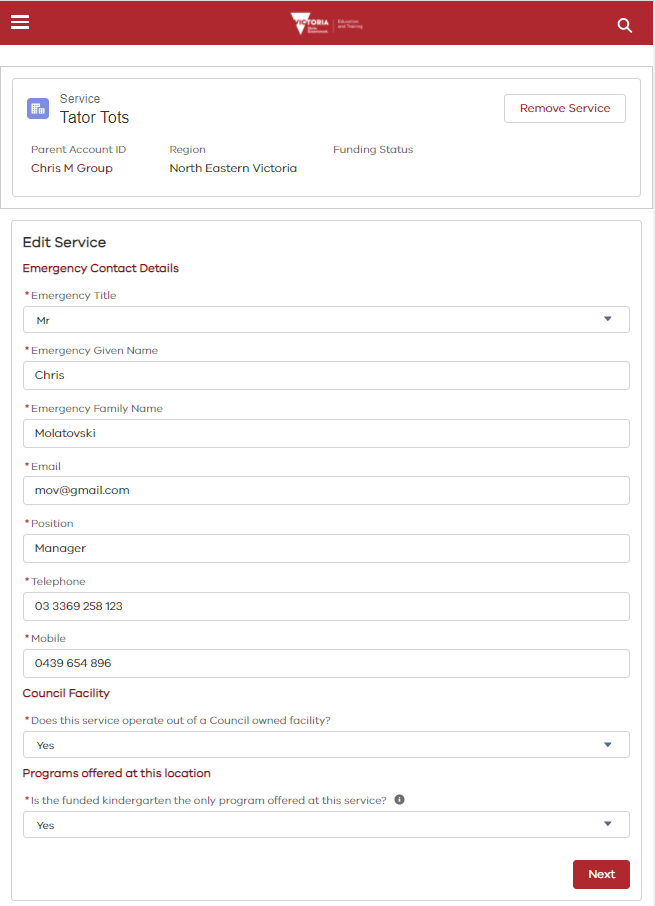 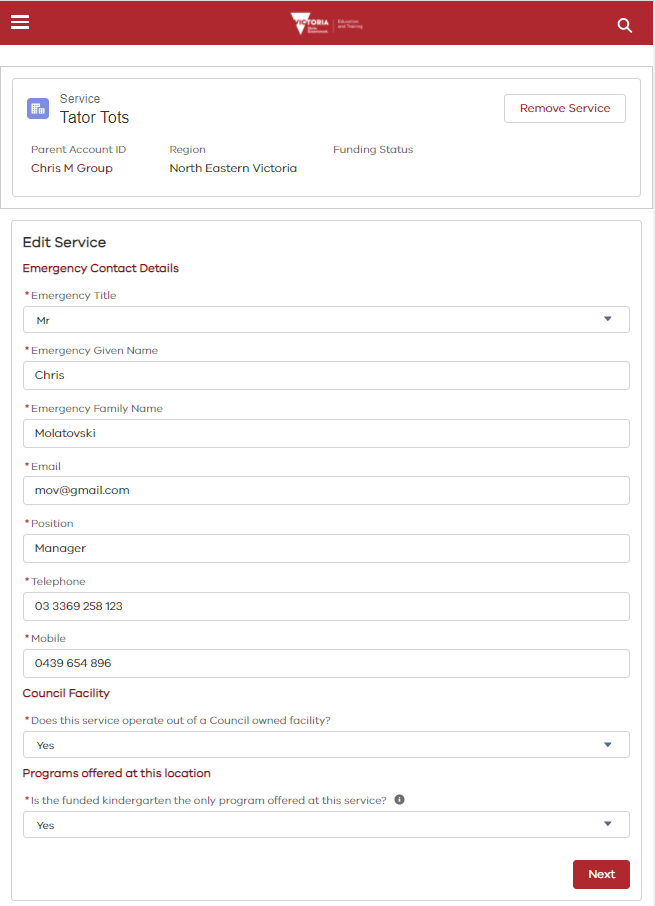 The Service has been updatedClick Finish to finalise update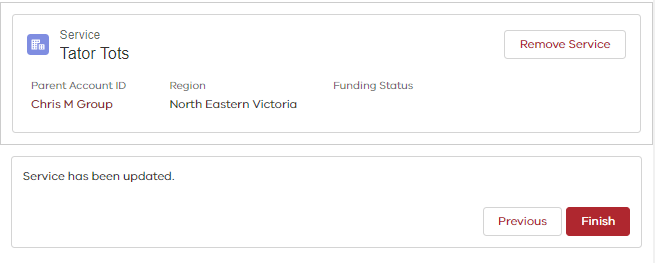 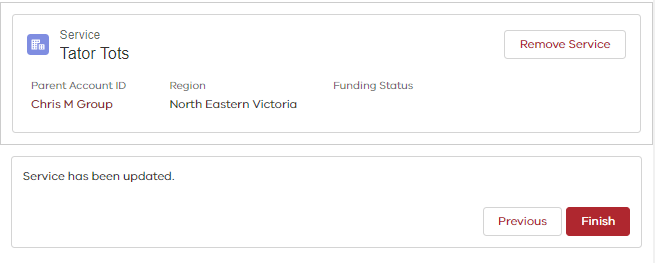 